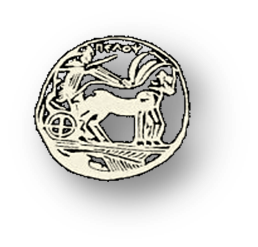 ΔΕΛΤΙΟ ΤΥΠΟΥΣτο πλαίσιο των εκδηλώσεων του Εργαστηρίου Διαχρονικής Μελέτης της Ελληνικής Γλώσσας και Γραμματείας «Νίκος Καρούζος», για το ακαδημαϊκό έτος 2018-2019, την Τετάρτη, 17 Απριλίου 2019 και ώρα 19:00, θα πραγματοποιηθεί ομιλία του κ. Γιάννη Ευθυμιάδη, ποιητή-εικαστικού, με θέμα: «Η ανακάλυψη του ελληνικού τοπίου από τους ποιητές και τους εικαστικούς της γενιάς του ΄30». Η ομιλία θα λάβει χώρα στο Αμφιθέατρο «Νικόλαος Πολίτης» της Σχολής Ανθρωπιστικών Επιστημών και Πολιτισμικών Σπουδών της Καλαμάτας.Θα ακολουθήσει συζήτηση του ομιλητή με το κοινό. Επισυνάπτεται η αφίσα για την ομιλία.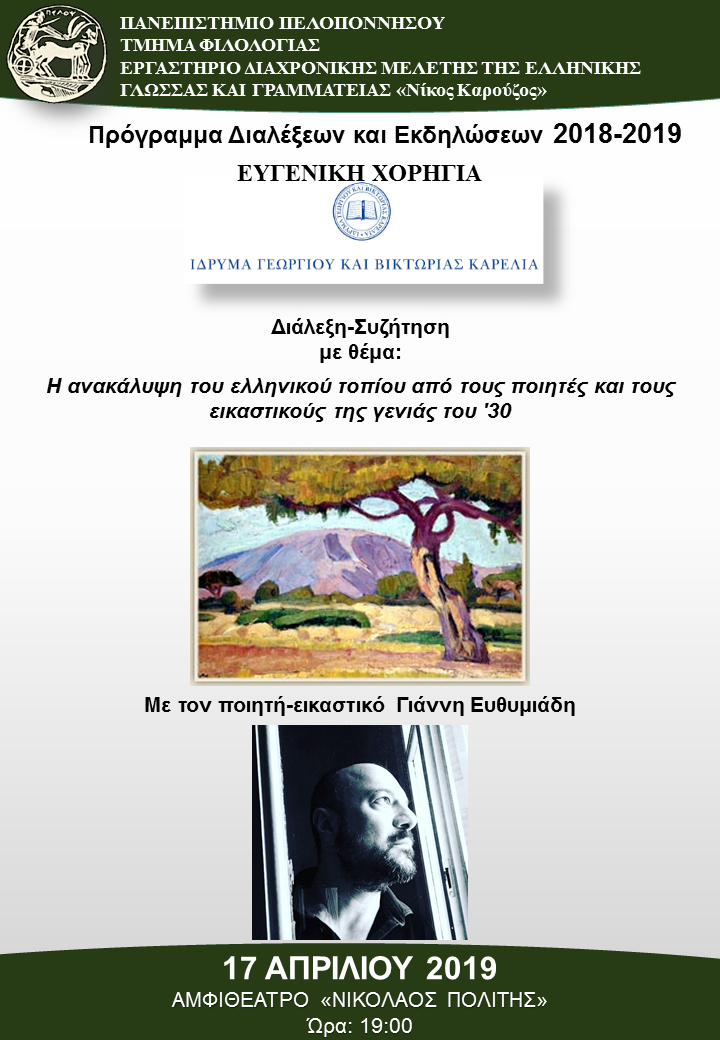 